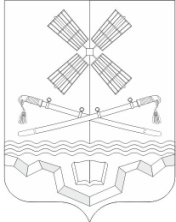 РОССИЙСКАЯ ФЕДЕРАЦИЯРОСТОВСКАЯ ОБЛАСТЬТАРАСОВСКИЙ РАЙОНМУНИЦИПАЛЬНОЕ ОБРАЗОВАНИЕ «ТАРАСОВСКОЕ СЕЛЬСКОЕ ПОСЕЛЕНИЕ»АДМИНИСТРАЦИЯ ТАРАСОВСКОГО СЕЛЬСКОГО ПОСЕЛЕНИЯПОСТАНОВЛЕНИЕ                                               26.01.2023 года  №   13                                                       п. ТарасовскийОб исключении из списков граждан, состоящих на учёте в качестве  нуждающихся в жилых помещениях Баулина Михаила Александровича, и членов его семьи, снятии с учёта в качестве нуждающихся в жилых помещениях.	В соответствии с п. 1, ч. 1 ст. 56 Жилищного Кодекса Российской Федерации, ч. 1 ст. 4 Областного закона Ростовской области от 07.10.2005 года № 363-ЗС «Об учёте граждан в качестве нуждающихся в жилых помещениях, предоставляемых по договору социального найма на территории Ростовской области», протоколом заседания жилищной комиссии сельского поселения № 3 от 26.01.2023 года,ПОСТАНОВЛЯЮ:1. Исключить Баулина Михаила Александровича, 29.01.1985 года рождения уроженца х. Липовка Тарасовского района Ростовской области и членов его семьи: жену – Баулину Кристину Владимировну, 29.10.1991 года рождения, сына – Баулина Тимофея Михайловича, 25.10.2017 года рождения, зарегистрированных и фактически проживающих по адресу: Ростовская область Тарасовский район п. Тарасовский, ул. М.Горького, д. 35, кв.2., состоящего на учете администрации сельского поселения в качестве нуждающегося в жилых помещениях, в связи с  утратой статуса нуждающегося в жилых помещениях, на основании его заявления2. Снять Баулина Михаила Александровича, 29.01.1985 года рождения уроженца х. Липовка Тарасовского района Ростовской области и членов его семьи: жену – Баулину Кристину Владимировну, 29.10.1991 года рождения, сына – Баулина Тимофея Михайловича, 25.10.2017 года рождения, зарегистрированных и фактически проживающих по адресу: Ростовская область Тарасовский район п. Тарасовский, ул. М.Горького, д. 35, кв.2., состоящих на учете администрации сельского поселения в качестве нуждающегося в жилых помещениях, в связи с  утратой статуса нуждающегося в жилых помещениях, на основании его заявления в связи с наличием права собственности на объект недвижимого имущества – квартиру № 2, расположенную по адресу: Ростовская область Тарасовский район п. Тарасовский, ул. Победы, д. 34., общей площадью 63 кв.м., государственная регистрация права 30.08.2021 года, номер государственной регистрации:61:37:0010103:974-61/209/2021-4.3.  Контроль за исполнением настоящего постановления оставляю за собой.                                                                                                                                                                                                                                                                                                                                               Глава Администрации Тарасовскогосельского поселения					                          А.В. Бахаровский 